Unit 7 Lesson 12: Decompose to SubtractWU What Do You Know About 354? (Warm up)Student Task StatementWhat do you know about 354?How could we represent the number 354?1 Subtract from 354Student Task StatementFind the value of each expression in any way that makes sense to you. Explain or show your reasoning.2 Decompose with Base-ten BlocksStudent Task StatementWork with your partner to find the value of each expression.Partner A: Read the expression and represent the larger number using blocks.Partner B: Decide if you will decompose a ten and explain. Then subtract.Discuss and write the difference.Switch roles.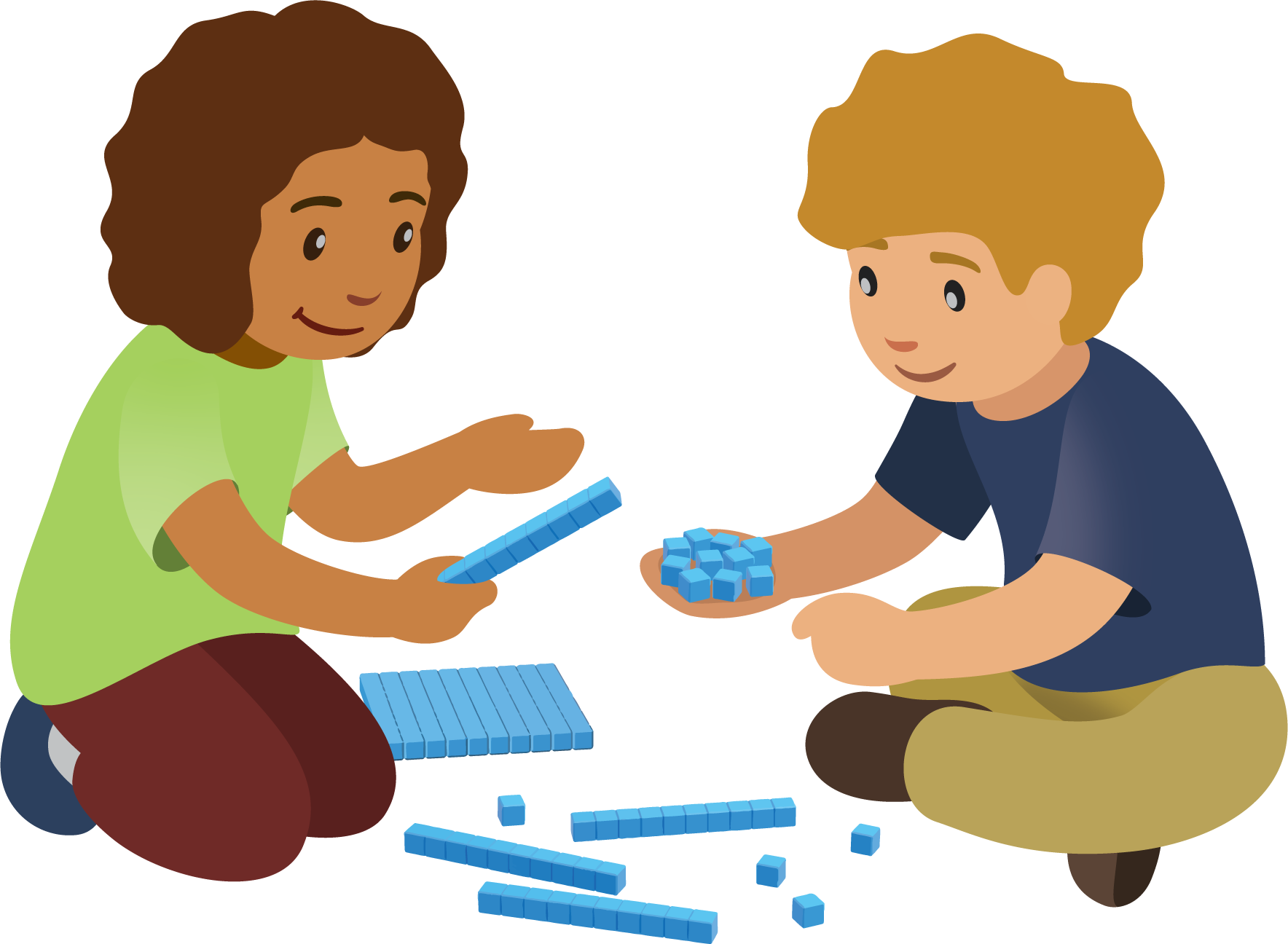 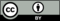 © CC BY 2021 Illustrative Mathematics®